ГЛАВА  ГОРОДА  ЭЛИСТЫПОСТАНОВЛЕНИЕВ соответствии с Градостроительным кодексом Российской Федерации, статьей 28 Федерального закона от 6 октября 2003 года  № 131-ФЗ «Об общих принципах организации местного самоуправления в Российской Федерации», Положением о публичных слушаниях в городе Элисте, утвержденным решением Элистинского городского Собрания от 31 августа 2006 года № 4,постановляю:Провести 14 декабря 2021 года в 15.00 часов собрание участников публичных слушаний по прилагаемому проекту решения Элистинского городского Собрания «О внесении изменений в Генеральный план города Элисты» по вопросам:включения в зону индивидуальной жилой застройки (до 3 эт.), с исключением зоны улично-дорожной сети, земельного участка с кадастровым номером 08:14:030405:119 площадью 600 кв.м., расположенного по адресу: город Элиста, ул. Чойпел, № 2 «А»;включения в зону индивидуальной жилой застройки (до 3 эт.), с исключением из зоны улично-дорожной сети, земельного участка с кадастровым номером 08:14:030115:219 площадью 400 кв.м., расположенного по адресу: город Элиста, ул. 1-я Северо-Западная, № 22 «А»;включения в зону инфраструктуры внешнего общественного транспорта, с исключением из зоны улично-дорожной сети, земельного участка с кадастровым номером 08:14:020206:2 площадью 731 кв.м., расположенного по адресному ориентиру: город Элиста, тер. км 304 а/дороги: Астрахань – Элиста - Ставрополь;включения в зону индивидуальной жилой застройки (до 3 эт.), с исключением из зоны зеленых насаждений и зоны улично-дорожной сети, земельного участка с кадастровым номером 08:14:030427:593 площадью 600 кв.м., расположенного по адресу: город Элиста, ул. им. Джамба-тайши Тундутова, № 77;включения в зону индивидуальной жилой застройки (до 3 эт.), с исключением из зоны улично-дорожной сети, земельного участка с кадастровым номером 08:14:030362:83 площадью 461 кв.м., расположенного по адресу: город Элиста, проезд Н. Гоголя, № 7;включения в зону индивидуальной жилой застройки (до 3 эт.), с исключением из зоны улично-дорожной сети, зоны зеленых насаждений и зоны подцентров малоэтажной жилой застройки, земельного участка с кадастровым номером 08:14:030427:1064 площадью 530 кв.м., расположенного по адресу: город Элиста, пер. Хар Газр, № 2;включения в зону индивидуальной жилой застройки (до 3 эт.), с исключением из зоны улично-дорожной сети, земельного участка с кадастровым номером 08:14:040107:164 площадью 600 кв.м., расположенного по адресу: город Элиста, п. Аршан, ул. Автомобилистов, № 11 «А»;включения в зону общественных центров, с исключением из зоны улично-дорожной сети, земельного участка с кадастровым номером 08:14:030531:1030 площадью 1316 кв.м., расположенного по адресу: город Элиста, ул. Пушкина, № 24;включения в зону общественных центров, с исключением из зоны зеленых насаждений, земельного участка с кадастровым номером 08:14:030543:155 площадью 700 кв.м., расположенного по адресу: город Элиста, ул. В.И. Ленина, № 333 «В»;включения в зону индивидуальной жилой застройки (до 3 эт.), с исключением из зоны зеленых насаждений, земельных участков с кадастровыми номерами 08:14:030127:1218, 08:14:030127:1217 общей площадью 660 кв.м., расположенных по адресу: город Элиста, ул. Партизанская, № 133;включения в зону индивидуальной жилой застройки (до 3 эт.), с исключением из зоны зеленых насаждений, зоны малоэтажной высокоплотной жилой застройки (до 3 эт.), земельного участка с кадастровым номером 08:14:030502:885 площадью 600 кв.м., расположенного по адресу: город Элиста, 10 микрорайон, 36 «А»;включения в зону индивидуальной жилой застройки (до 3 эт.), с исключением из зоны объектов здравоохранения и социального обеспечения, земельного участка площадью 600 кв.м., расположенного по адресу: город Элиста, ул. Горького, № 9 «В»;включения в зону индивидуальной жилой застройки (до 3 эт.), с исключением из зоны улично-дорожной сети, земельного участка с кадастровым номером 08:14:030123:2 площадью 975 кв.м., расположенного по адресу: город Элиста, ул. Бамб Цецг, № 4;включения в коммунальную зону, с исключением из зоны улично-дорожной сети, зоны многоэтажной жилой застройки (5 эт. и выше) и зоны зеленых насаждений, земельных участков с кадастровыми номерами 08:14:030548:1088, 08:14:030548:1089 общей площадью 1708 кв.м., расположенных по адресному ориентиру: город Элиста, ул. В.И. Ленина, севернее № 403;включения в зону индивидуальной жилой застройки (до 3 эт.), с исключением из зоны улично-дорожной сети и зоны общественных центров, земельного участка с кадастровым номером 08:14:030210:95 площадью 612 кв.м., расположенного по адресу: город Элиста, ул. Сарпинская, № 1 «А»;включения в зону индивидуальной жилой застройки (до 3 эт.), с исключением из зоны малоэтажной высокоплотной жилой застройки (до 3 эт.), земельных участков с кадастровыми номерами 08:14:030548:149, 08:14:030548:158 общей площадью 1200 кв.м., расположенных по адресу: город Элиста, район «Сити-3», №№ 71, 72;включения в зону объектов здравоохранения и социального обеспечения, с исключением из зоны многоэтажной жилой застройки (от 5 эт. и выше) и зоны общественных центров, земельного участка с кадастровым номером 08:14:030509:70 площадью 600 кв.м., расположенного по адресу: город Элиста, ул. Хомутникова, № 2 «А», стр. 11;включения в зону индивидуальной жилой застройки (до 3 эт.), с исключением из зоны общественных центров, земельного участка с кадастровым номером 08:14:030605:21 площадью 347 кв.м., расположенного по адресу: город Элиста, ул. Ю. Клыкова, № 25;включения в зону индивидуальной жилой застройки (до 3 эт.), с исключением из зоны малоэтажной высокоплотной жилой застройки (до 3 эт.), земельного участка площадью 600 кв.м., расположенного по адресу: город Элиста, 10 микрорайон, № 21 «А»;включения в зону индивидуальной жилой застройки (до 3 эт.), с исключением из зоны многоэтажной жилой застройки (от 5 эт. и выше), зоны зеленых насаждений, земельных участков с кадастровыми номерами 08:14:000000:135, 08:14:030131:54, 08:14:030131:53, 08:14:030131:52, 08:14:030131:51, 08:14:030131:50, 08:14:030131:308, 08:14:030131:307 общей площадью 5350 кв.м., расположенных по адресу: город Элиста, микрорайон «Молодежный», №№ 15-19, 19 «А», 20, 20 «А».Возложить подготовку и проведение собрания участников публичных слушаний по указанным вопросам на Комиссию по подготовке Правил землепользования и застройки города Элисты.Поручить Комиссии по подготовке Правил землепользования и застройки города Элисты:подготовку и опубликование оповещения о начале публичных слушаний в газете «Элистинская панорама» и размещение оповещения на официальном сайте и информационных стендах Администрации города Элисты;проведение экспозиции;проведение собрания участников публичных слушаний;подготовку и оформление протокола публичных слушаний;подготовку и опубликование заключения о результатах публичных слушаний.4. На весь период проведения публичных слушаний организовать экспозицию по вопросам, указанным в настоящем постановлении, в здании Администрации города Элисты, расположенном по адресу: город Элиста, ул. Ленина, 249, 1 этаж, с 9.00 часов до 18.00 часов.5. Назначить председательствующим на собрании участников публичных слушаний заместителя Главы Администрации города Элисты Тепшинова Ш.Г.6. Определить, что письменные извещения о желании участвовать в слушаниях и предложения по вопросу слушаний от жителей города Элисты направляются на имя заместителя Главы Администрации города Элисты Тепшинова Ш.Г. и будут приниматься отделом архитектуры и градостроительства Администрации города Элисты по адресу: город Элиста, ул. им. Номто Очирова, д. 4, каб. 212 со дня публикации настоящего постановления в газете «Элистинская панорама» по 8 декабря 2021 года в рабочие дни с 9.00 часов до 18.00 часов (перерыв с 13.00 часов до 14.00 часов).7. Информацию о месте проведения собрания участников публичных слушаний опубликовать в газете «Элистинская панорама» не позднее 10 декабря 2021 года. 8. Опубликовать настоящее постановление в газете «Элистинская панорама» и разместить на официальном сайте Администрации города Элисты в сети «Интернет» не позднее 25 ноября 2021 года.9. Контроль за исполнением настоящего постановления возложить на заместителя Главы Администрации города Элисты Тепшинова Ш.Г.Глава города Элисты                                                                            Н. ОрзаевРоссийская ФедерацияРеспублика КалмыкияЭлистинское городское Собраниешестого созываРЕШЕНИЕ № ___В соответствии с Федеральным законом от 6 октября 2003 года           № 131-ФЗ «Об общих принципах организации местного самоуправления в Российской Федерации», Градостроительным кодексом Российской Федерации, с учетом протокола публичных слушаний и заключения Комиссии по подготовке Правил землепользования и застройки города Элисты о результатах публичных слушаний, предложения Администрации города Элисты (постановления Администрации города Элисты), руководствуясь статьей 20 Устава города Элисты,Элистинское городское Собрание решило:Внести в карту планируемого размещения объектов (схему проектируемого состояния территории) Генерального плана города Элисты, утвержденного решением Элистинского городского Собрания от 1 июля 2010 года № 1 (с изменениями), следующие изменения:включить в зону индивидуальной жилой застройки (до 3 эт.), с исключением зоны улично-дорожной сети, земельный участок с кадастровым номером 08:14:030405:119 площадью 600 кв.м., расположенный по адресу: город Элиста, ул. Чойпел, № 2 «А», согласно схеме № 1 Приложения к настоящему решению;включить в зону индивидуальной жилой застройки (до 3 эт.), с исключением из зоны улично-дорожной сети, земельный участок с кадастровым номером 08:14:030115:219 площадью 400 кв.м., расположенный по адресу: город Элиста, ул. 1-я Северо-Западная, № 22 «А», согласно схеме № 2 Приложения к настоящему решению;включить в зону инфраструктуры внешнего общественного транспорта, с исключением из зоны улично-дорожной сети, земельный участок с кадастровым номером 08:14:020206:2 площадью 731 кв.м., расположенный по адресному ориентиру: город Элиста, тер. км 304 а/дороги: Астрахань – Элиста - Ставрополь, согласно схеме № 3 Приложения к настоящему решению;включить в зону индивидуальной жилой застройки (до 3 эт.), с исключением из зоны зеленых насаждений и зоны улично-дорожной сети, земельный участок с кадастровым номером 08:14:030427:593 площадью 600 кв.м., расположенный по адресу: город Элиста, ул. им. Джамба-тайши Тундутова, № 77, согласно схеме № 4 Приложения к настоящему решению;включить в зону индивидуальной жилой застройки (до 3 эт.), с исключением из зоны улично-дорожной сети, земельный участок с кадастровым номером 08:14:030362:83 площадью 461 кв.м., расположенный по адресу: город Элиста, проезд Н. Гоголя, № 7, согласно схеме № 5 Приложения к настоящему решению;включить в зону индивидуальной жилой застройки (до 3 эт.), с исключением из зоны улично-дорожной сети, зоны зеленых насаждений и зоны подцентров малоэтажной жилой застройки, земельный участок с кадастровым номером 08:14:030427:1064 площадью 530 кв.м., расположенный по адресу: город Элиста, пер. Хар Газр, № 2, согласно схеме № 6 Приложения к настоящему решению;включить в зону индивидуальной жилой застройки (до 3 эт.), с исключением из зоны улично-дорожной сети, земельный участок с кадастровым номером 08:14:040107:164 площадью 600 кв.м., расположенный по адресу: город Элиста, п. Аршан, ул. Автомобилистов, № 11 «А», согласно схеме № 7 Приложения к настоящему решению;включить в зону общественных центров, с исключением из зоны улично-дорожной сети, земельный участок с кадастровым номером 08:14:030531:1030 площадью 1316 кв.м., расположенный по адресу: город Элиста, ул. Пушкина, № 24, согласно схеме № 8 Приложения к настоящему решению;включить в зону общественных центров, с исключением из зоны зеленых насаждений, земельный участок с кадастровым номером 08:14:030543:155 площадью 700 кв.м., расположенный по адресу: город Элиста, ул. В.И. Ленина, № 333 «В», согласно схеме № 9 Приложения к настоящему решению;включить в зону индивидуальной жилой застройки (до 3 эт.), с исключением из зоны зеленых насаждений, земельные участки с кадастровыми номерами 08:14:030127:1218, 08:14:030127:1217 общей площадью 660 кв.м., расположенные по адресу: город Элиста, ул. Партизанская, № 133, согласно схеме № 10 Приложения к настоящему решению;включить в зону индивидуальной жилой застройки (до 3 эт.), с исключением из зоны зеленых насаждений, зоны малоэтажной высокоплотной жилой застройки (до 3 эт.), земельный участок с кадастровым номером 08:14:030502:885 площадью 600 кв.м., расположенный по адресу: город Элиста, 10 микрорайон, 36 «А», согласно схеме № 11 Приложения к настоящему решению;включить в зону индивидуальной жилой застройки (до 3 эт.), с исключением из зоны объектов здравоохранения и социального обеспечения, земельный участок площадью 600 кв.м., расположенный по адресу: город Элиста, ул. Горького, № 9 «В», согласно схеме № 12 Приложения к настоящему решению;включить в зону индивидуальной жилой застройки (до 3 эт.), с исключением из зоны улично-дорожной сети, земельный участок с кадастровым номером 08:14:030123:2 площадью 975 кв.м., расположенный по адресу: город Элиста, ул. Бамб Цецг, № 4, согласно схеме № 13 Приложения к настоящему решению;включить в коммунальную зону, с исключением из зоны улично-дорожной сети, зоны многоэтажной жилой застройки (5 эт. и выше) и зоны зеленых насаждений, земельные участки с кадастровыми номерами 08:14:030548:1088, 08:14:030548:1089 общей площадью 1708 кв.м., расположенные по адресному ориентиру: город Элиста, ул. В.И. Ленина, севернее № 403, согласно схеме № 14 Приложения к настоящему решению;включить в зону индивидуальной жилой застройки (до 3 эт.), с исключением из зоны улично-дорожной сети и зоны общественных центров, земельный участок с кадастровым номером 08:14:030210:95 площадью 612 кв.м., расположенный по адресу: город Элиста, ул. Сарпинская, № 1 «А», согласно схеме № 15 Приложения к настоящему решению;включить в зону индивидуальной жилой застройки (до 3 эт.), с исключением из зоны малоэтажной высокоплотной жилой застройки (до 3 эт.), земельные участки с кадастровыми номерами 08:14:030548:149, 08:14:030548:158 общей площадью 1200 кв.м., расположенные по адресу: город Элиста, район «Сити-3», №№ 71, 72, согласно схеме № 16 Приложения к настоящему решению;включить в зону объектов здравоохранения и социального обеспечения, с исключением из зоны многоэтажной жилой застройки (от 5 эт. и выше) и зоны общественных центров, земельный участок с кадастровым номером 08:14:030509:70 площадью 600 кв.м., расположенный по адресу: город Элиста, ул. Хомутникова, № 2 «А», стр. 11, согласно схеме № 17 Приложения к настоящему решению;включить в зону индивидуальной жилой застройки (до 3 эт.), с исключением из зоны общественных центров, земельный участок с кадастровым номером 08:14:030605:21 площадью 347 кв.м., расположенный по адресу: город Элиста, ул. Ю. Клыкова, № 25, согласно схеме № 18 Приложения к настоящему решению;включить в зону индивидуальной жилой застройки (до 3 эт.), с исключением из зоны малоэтажной высокоплотной жилой застройки (до 3 эт.), земельный участок площадью 600 кв.м., расположенный по адресу: город Элиста, 10 микрорайон, № 21 «А», согласно схеме № 19 Приложения к настоящему решению;включить в зону индивидуальной жилой застройки (до 3 эт.), с исключением из зоны многоэтажной жилой застройки (от 5 эт. и выше), зоны зеленых насаждений, земельные участки с кадастровыми номерами 08:14:000000:135, 08:14:030131:54, 08:14:030131:53, 08:14:030131:52, 08:14:030131:51, 08:14:030131:50, 08:14:030131:308, 08:14:030131:307 общей площадью 5350 кв.м., расположенные по адресу: город Элиста, микрорайон «Молодежный», №№ 15-19, 19 «А», 20, 20 «А», согласно схеме № 20 Приложения к настоящему решению.2. Администрации города Элисты разместить настоящее решение на официальном сайте Администрации города Элисты.3. Настоящее решение вступает в силу со дня его официального опубликования в газете «Элистинская панорама».Глава города Элисты –Председатель Элистинского городского Собрания                        						   Н. ОрзаевПриложениек решению Элистинского                            городского Собранияот «___» ____ 2021 года №__Схема № 1Выкопировка из схемы проектируемого состояния территории (проектный план)Генерального плана города Элисты,  утвержденного решениемЭлистинского городского Собрания  от 01.07.2010 № 1Схема № 2Выкопировка из схемы проектируемого состояния территории (проектный план)Генерального плана города Элисты,  утвержденного решениемЭлистинского городского Собрания  от 01.07.2010 № 1Схема № 3Выкопировка из схемы проектируемого состояния территории (проектный план)Генерального плана города Элисты,  утвержденного решениемЭлистинского городского Собрания  от 01.07.2010 № 1Схема № 4Выкопировка из схемы проектируемого состояния территории (проектный план)Генерального плана города Элисты,  утвержденного решениемЭлистинского городского Собрания  от 01.07.2010 № 1Схема № 5Выкопировка из схемы проектируемого состояния территории (проектный план)Генерального плана города Элисты,  утвержденного решениемЭлистинского городского Собрания  от 01.07.2010 № 1Схема № 6Выкопировка из схемы проектируемого состояния территории (проектный план)Генерального плана города Элисты,  утвержденного решениемЭлистинского городского Собрания  от 01.07.2010 № 1Схема № 7Выкопировка из схемы проектируемого состояния территории (проектный план)Генерального плана города Элисты,  утвержденного решениемЭлистинского городского Собрания  от 01.07.2010 № 1Схема № 8Выкопировка из схемы проектируемого состояния территории (проектный план)Генерального плана города Элисты,  утвержденного решениемЭлистинского городского Собрания  от 01.07.2010 № 1Схема № 9Выкопировка из схемы проектируемого состояния территории (проектный план)Генерального плана города Элисты,  утвержденного решениемЭлистинского городского Собрания  от 01.07.2010 № 1Схема № 10Выкопировка из схемы проектируемого состояния территории (проектный план)Генерального плана города Элисты,  утвержденного решениемЭлистинского городского Собрания  от 01.07.2010 № 1Схема № 11Выкопировка из схемы проектируемого состояния территории (проектный план)Генерального плана города Элисты,  утвержденного решениемЭлистинского городского Собрания  от 01.07.2010 № 1Схема № 12Выкопировка из схемы проектируемого состояния территории (проектный план)Генерального плана города Элисты,  утвержденного решениемЭлистинского городского Собрания  от 01.07.2010 № 1Схема № 13Выкопировка из схемы проектируемого состояния территории (проектный план)Генерального плана города Элисты,  утвержденного решениемЭлистинского городского Собрания  от 01.07.2010 № 1Схема № 14Выкопировка из схемы проектируемого состояния территории (проектный план)Генерального плана города Элисты,  утвержденного решениемЭлистинского городского Собрания  от 01.07.2010 № 1Схема № 15Выкопировка из схемы проектируемого состояния территории (проектный план)Генерального плана города Элисты,  утвержденного решениемЭлистинского городского Собрания  от 01.07.2010 № 1Схема № 16Выкопировка из схемы проектируемого состояния территории (проектный план)Генерального плана города Элисты,  утвержденного решениемЭлистинского городского Собрания  от 01.07.2010 № 1Схема № 17Выкопировка из схемы проектируемого состояния территории (проектный план)Генерального плана города Элисты,  утвержденного решениемЭлистинского городского Собрания  от 01.07.2010 № 1Схема № 18Выкопировка из схемы проектируемого состояния территории (проектный план)Генерального плана города Элисты,  утвержденного решениемЭлистинского городского Собрания  от 01.07.2010 № 1Схема № 19Выкопировка из схемы проектируемого состояния территории (проектный план)Генерального плана города Элисты,  утвержденного решениемЭлистинского городского Собрания  от 01.07.2010 № 1Схема № 20Выкопировка из схемы проектируемого состояния территории (проектный план)Генерального плана города Элисты,  утвержденного решениемЭлистинского городского Собрания  от 01.07.2010 № 123 ноября 2021 года№ 133г. ЭлистаО проведении публичных слушанийО проведении публичных слушанийПриложение к постановлению Главы города Элистыот 23 ноября 2021 года № 133«__» _____2021 годазаседание № ___заседание № ___г. ЭлистаО внесении изменений в Генеральный план города ЭлистыО внесении изменений в Генеральный план города ЭлистыО внесении изменений в Генеральный план города ЭлистыГП:Изменение в ГП:ГП:Изменение в ГП:ГП:Изменение в ГП:ГП:Изменение в ГП:ГП:Изменение в ГП:ГП:Изменение в ГП:ГП:Изменение в ГП:ГП:Изменение в ГП:ГП:Изменение в ГП:ГП:Изменение в ГП:ГП:Изменение в ГП:ГП:Изменение в ГП:ГП:Изменение в ГП:ГП:Изменение в ГП:ГП:Изменение в ГП:ГП:Изменение в ГП:ГП:Изменение в ГП:ГП:Изменение в ГП:ГП:Изменение в ГП:ГП:Изменение в ГП: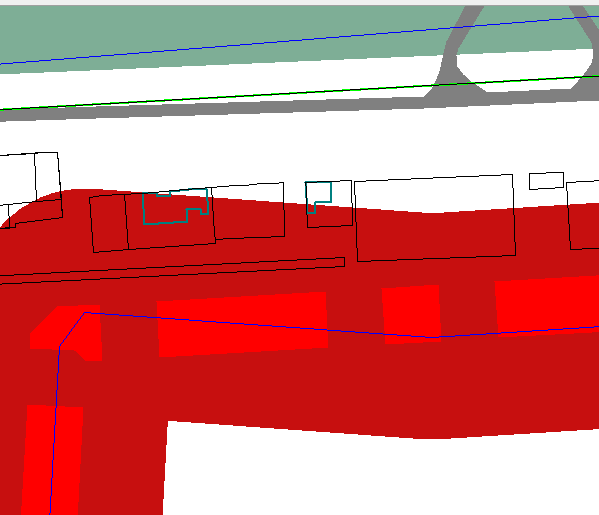 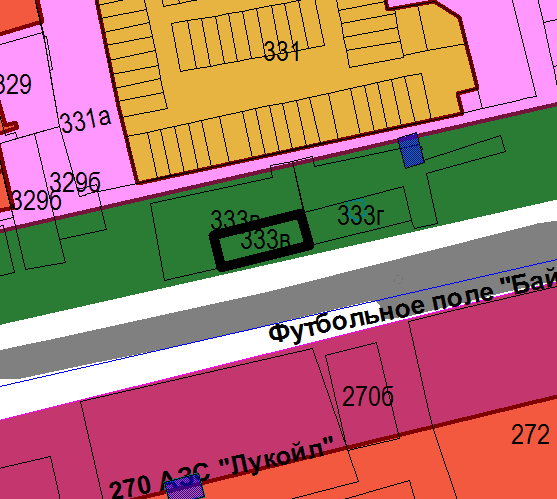 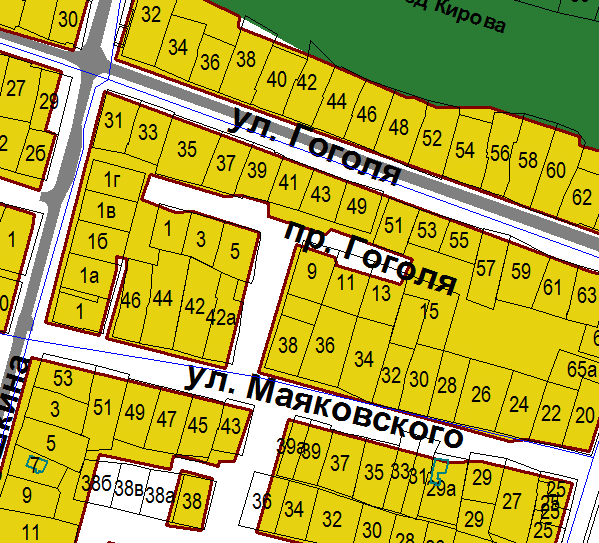 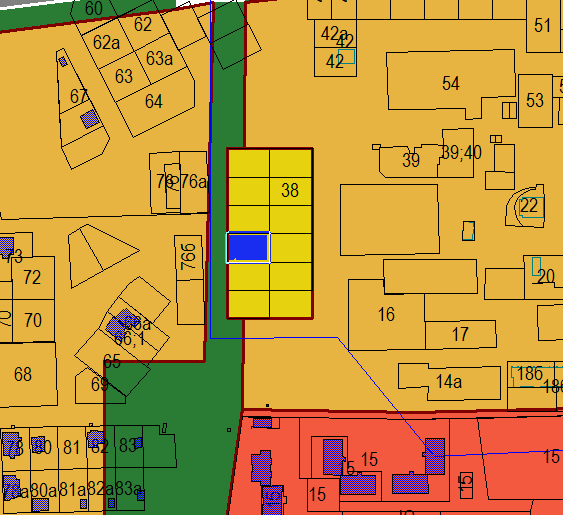 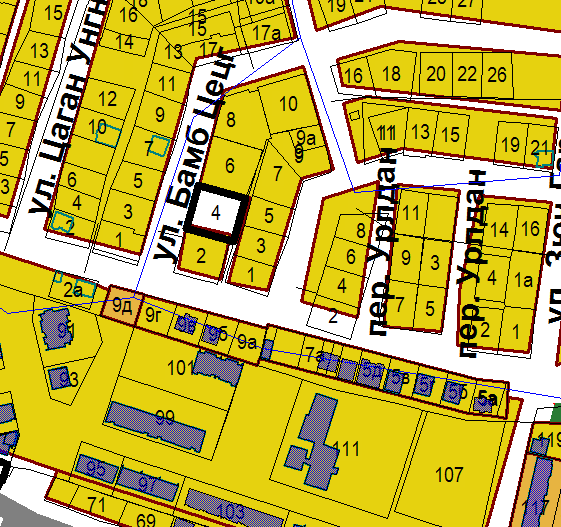 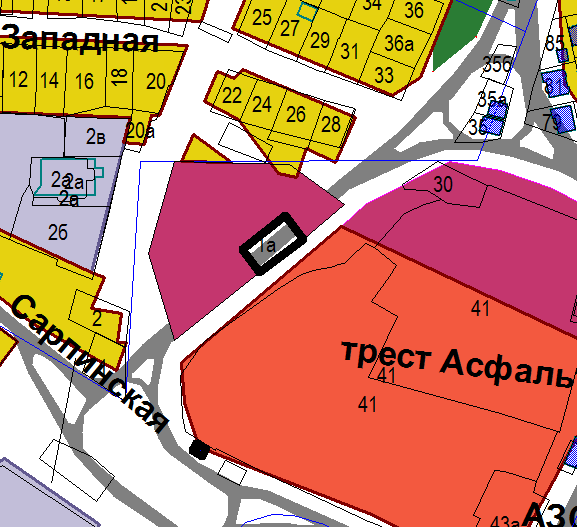 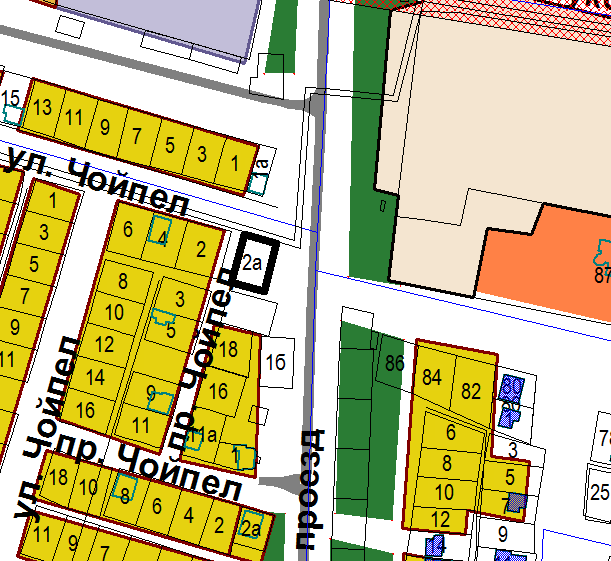 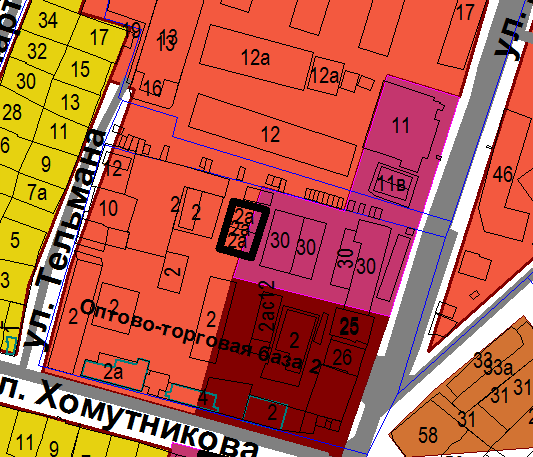 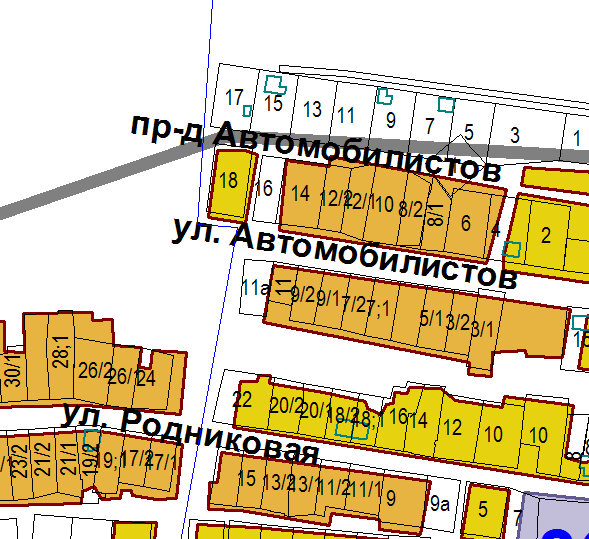 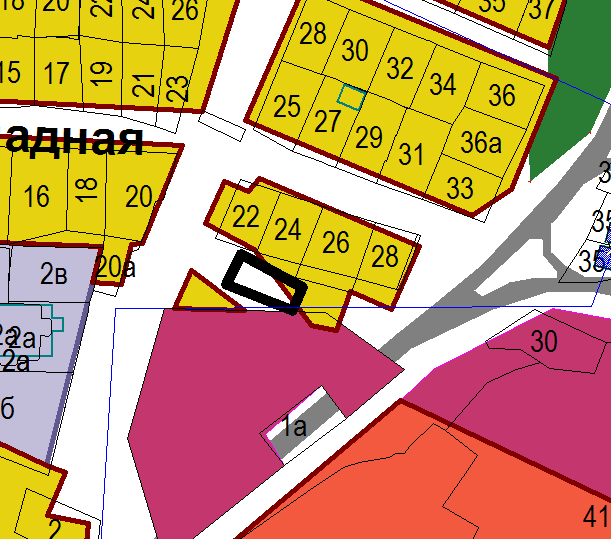 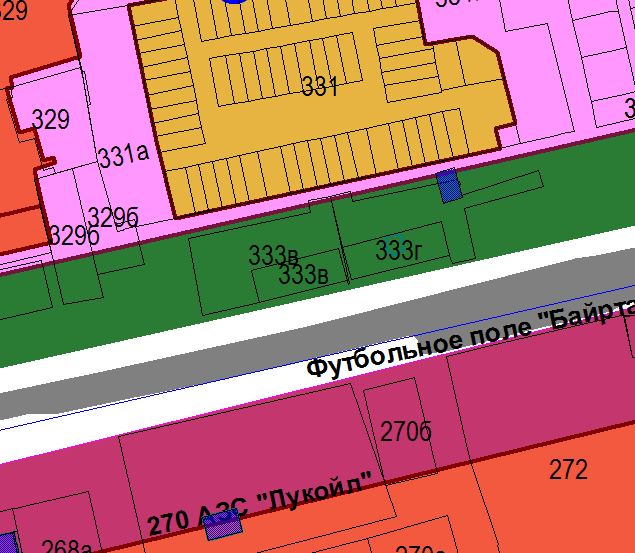 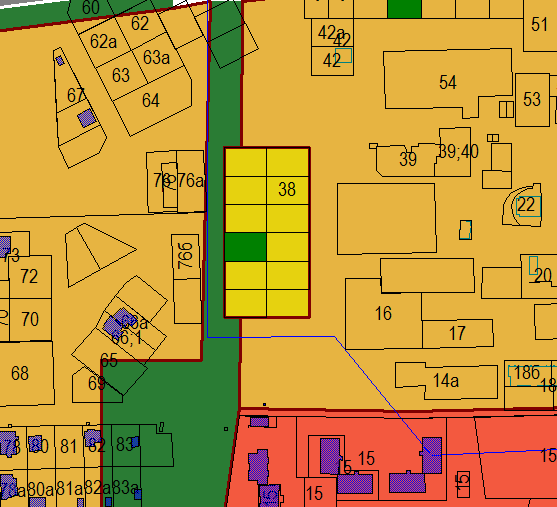 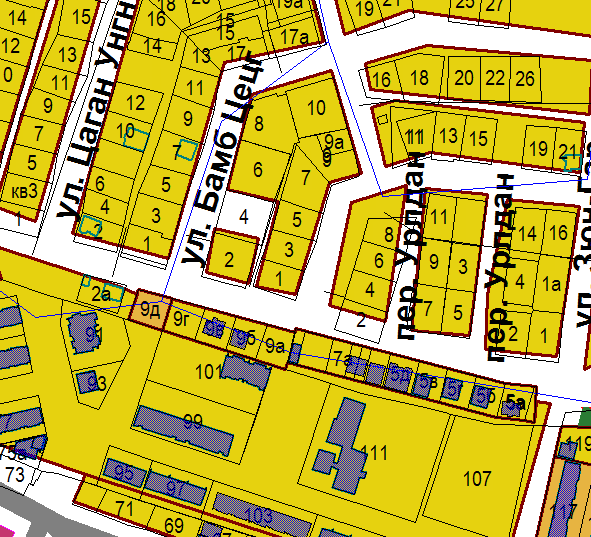 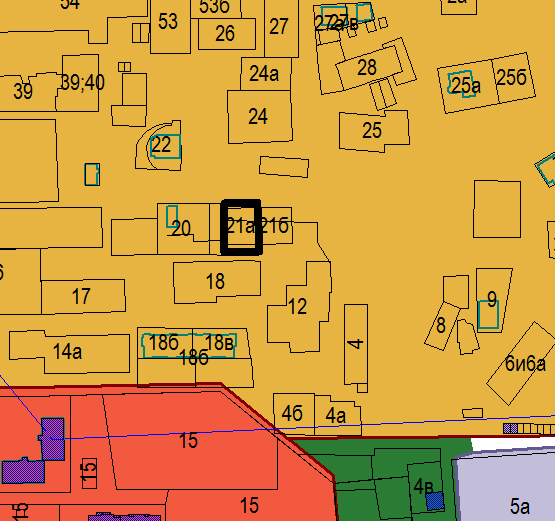 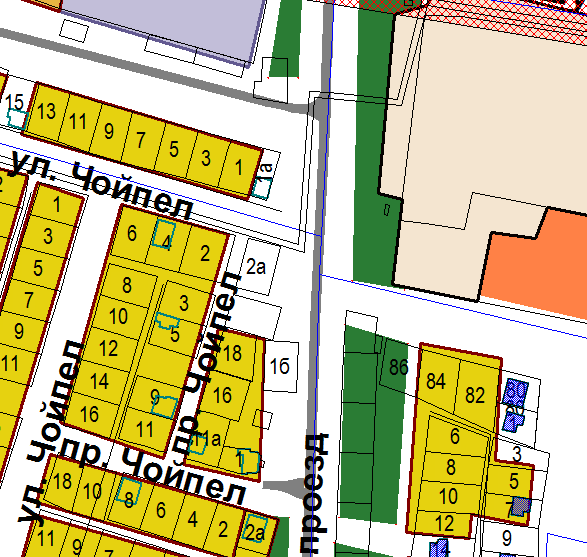 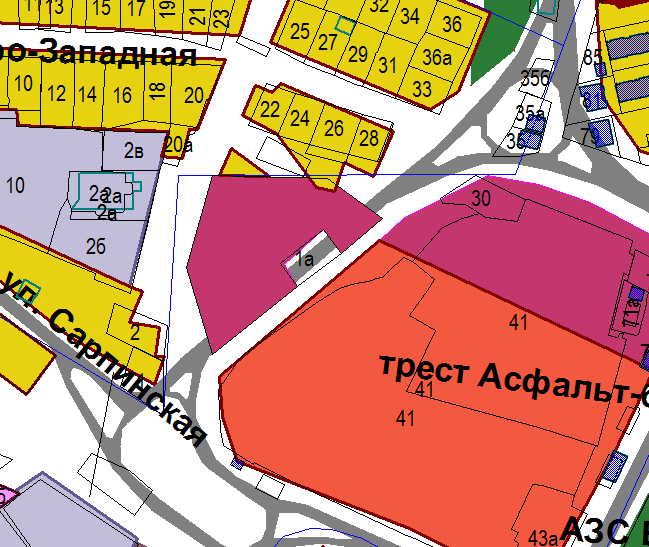 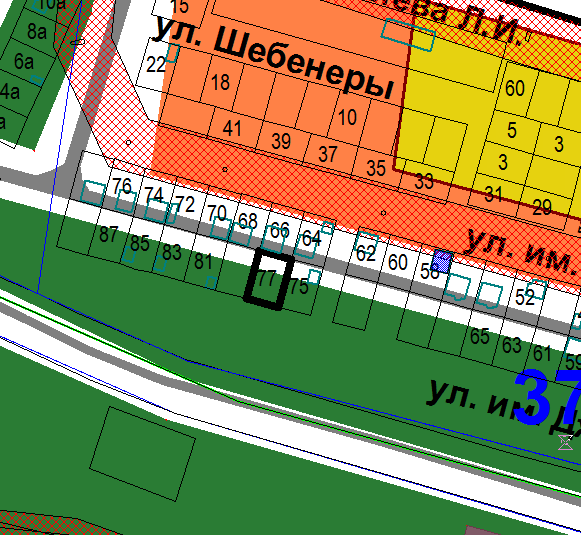 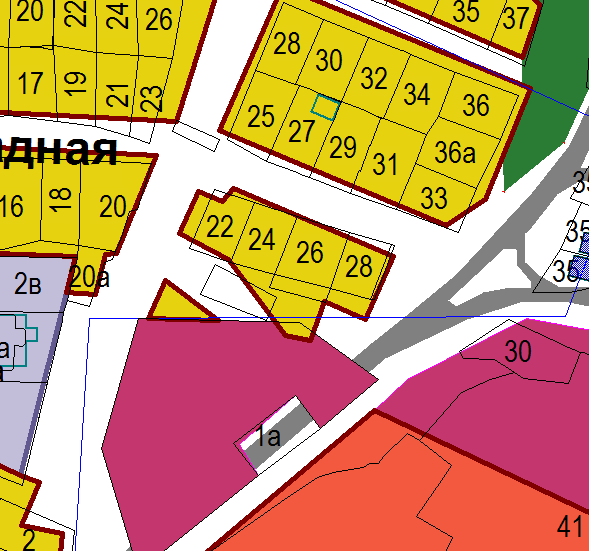 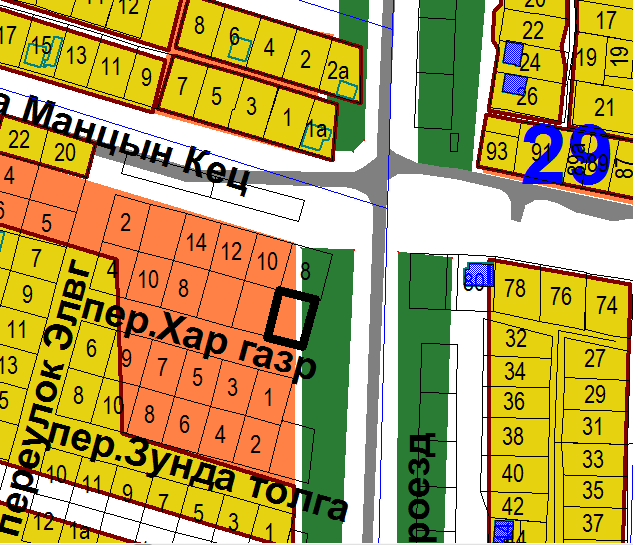 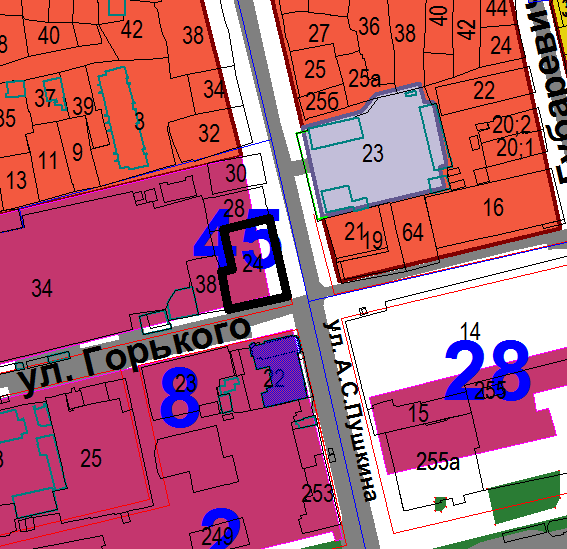 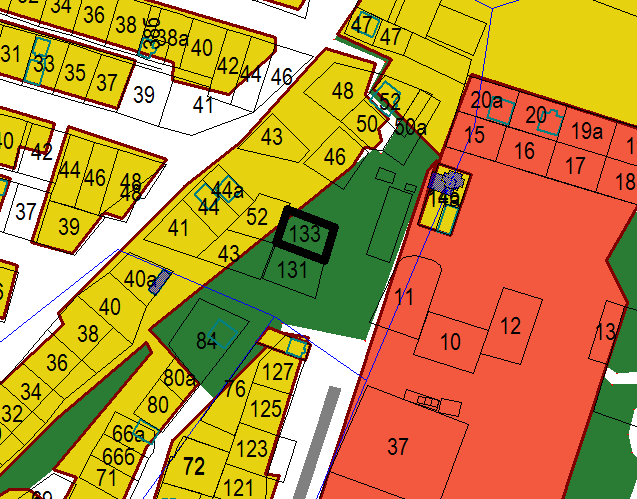 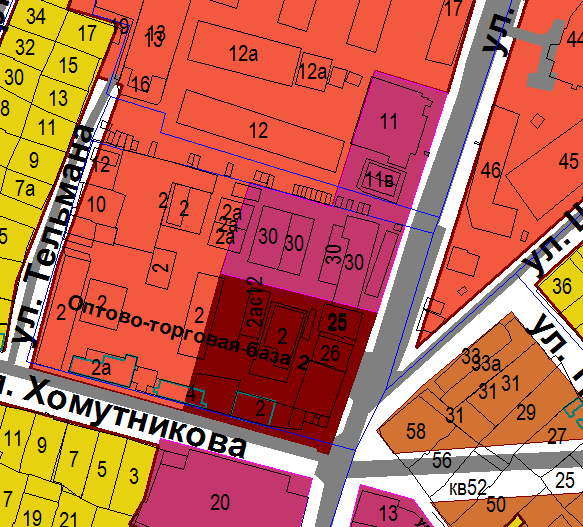 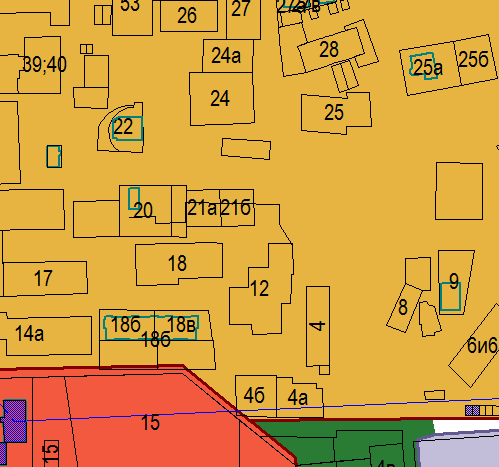 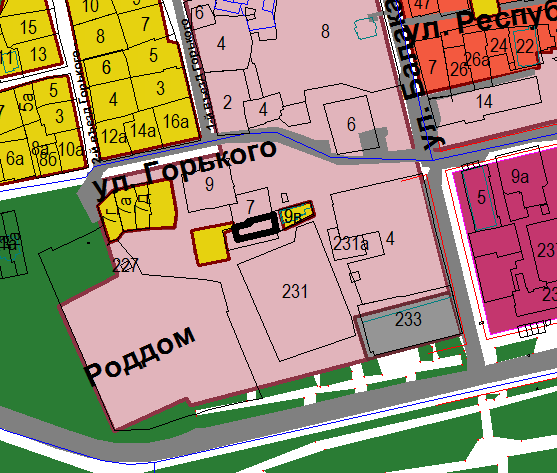 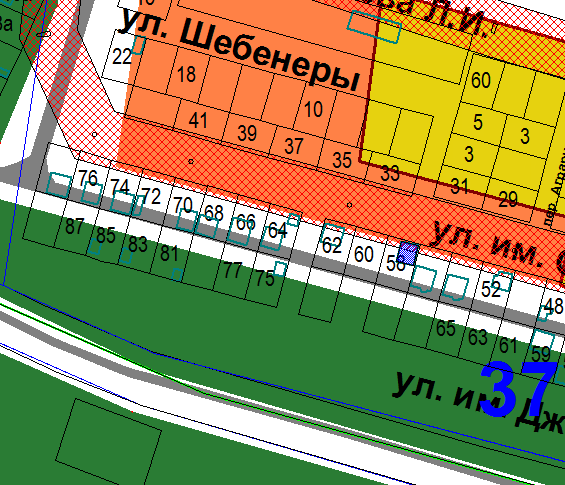 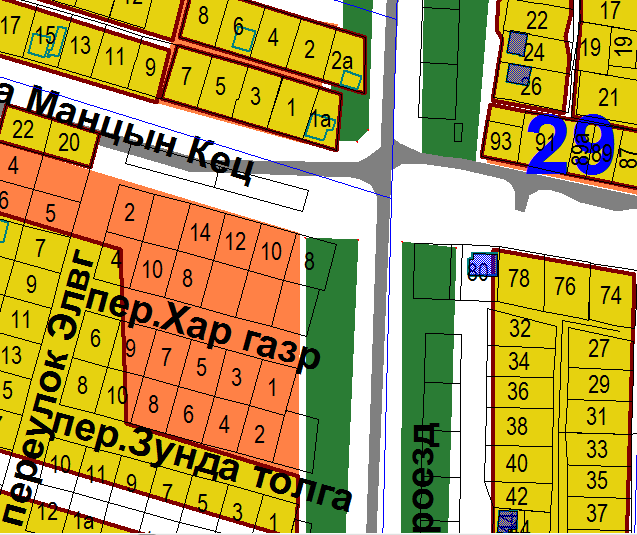 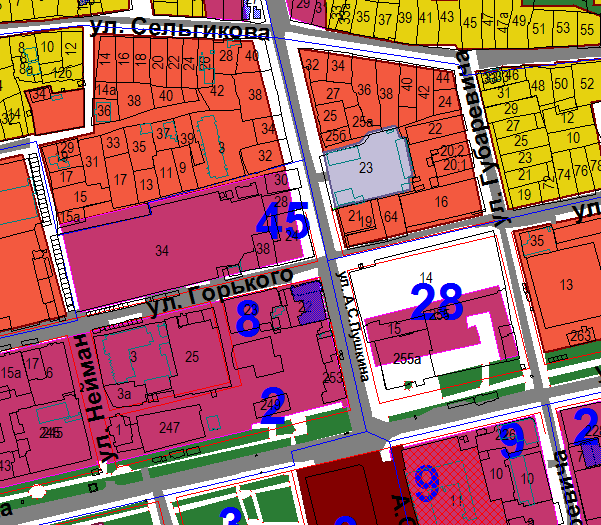 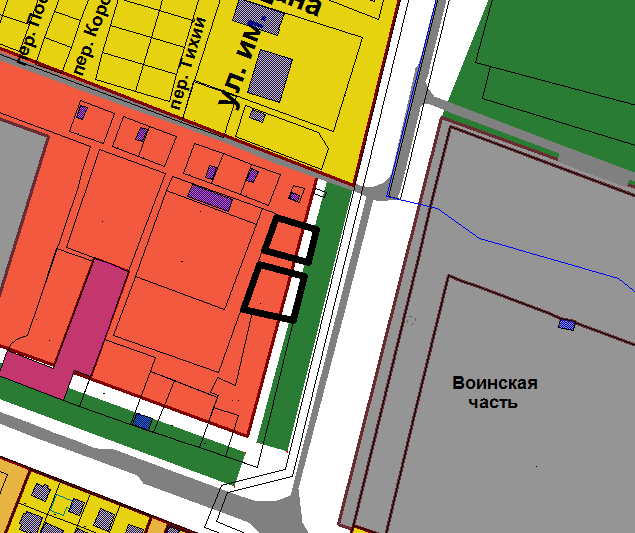 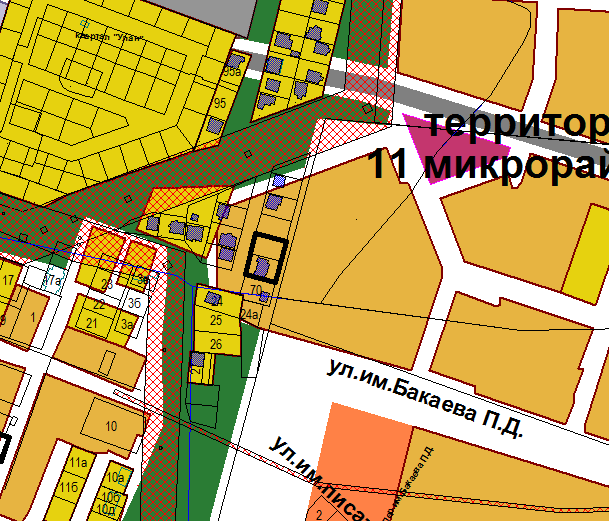 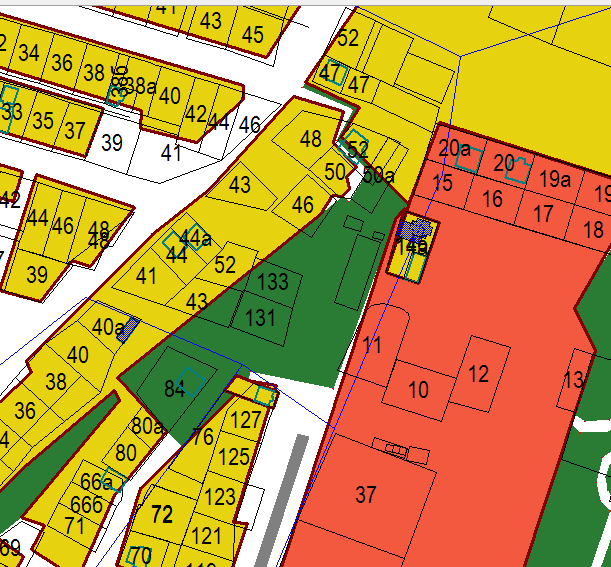 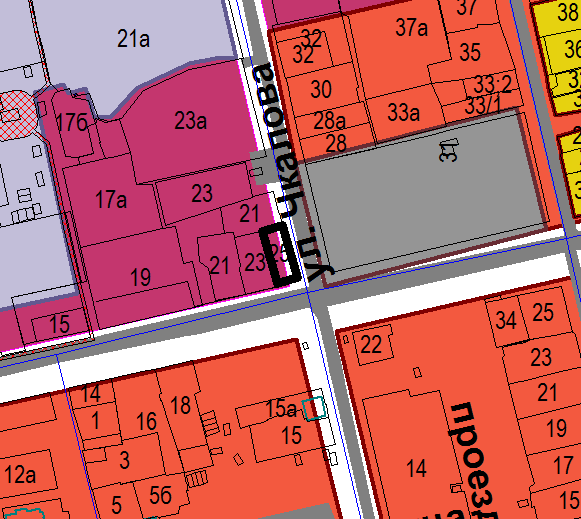 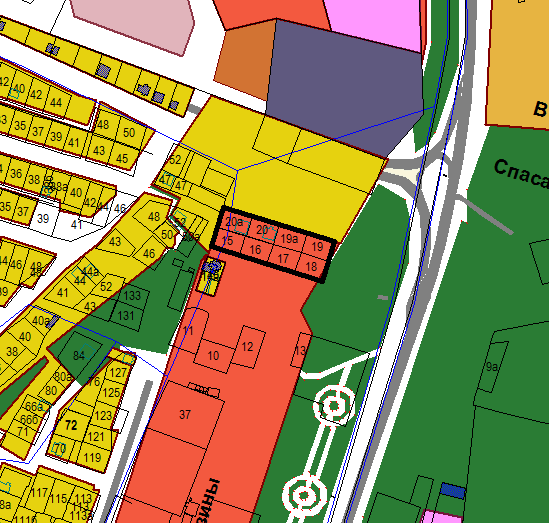 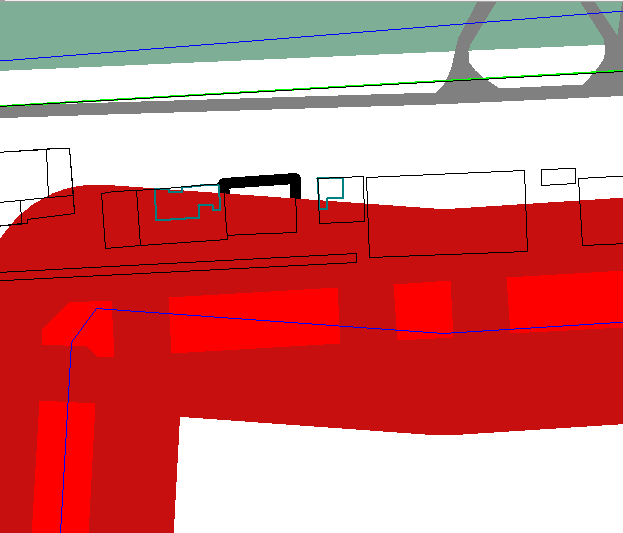 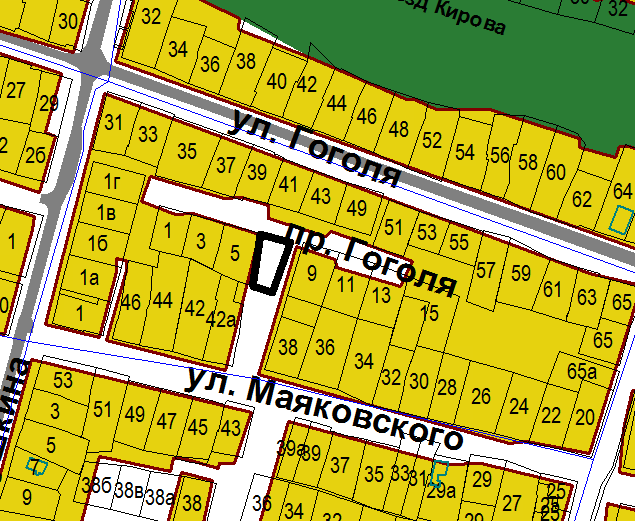 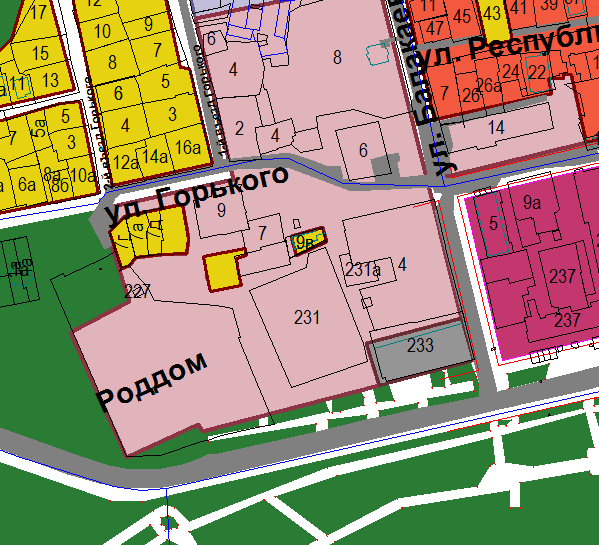 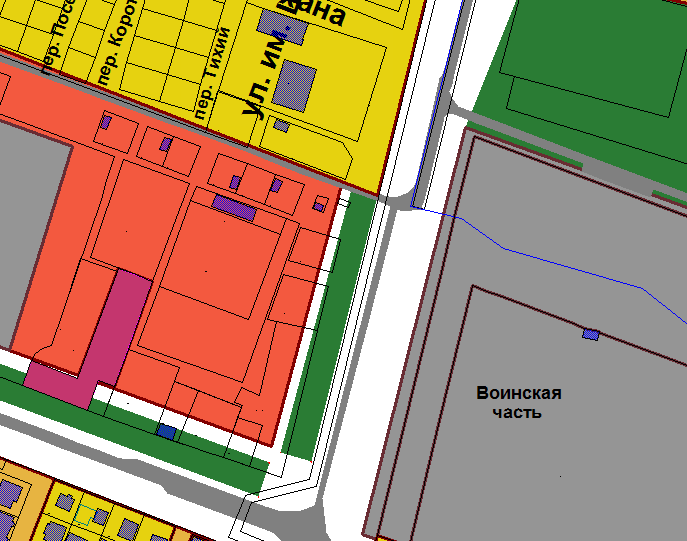 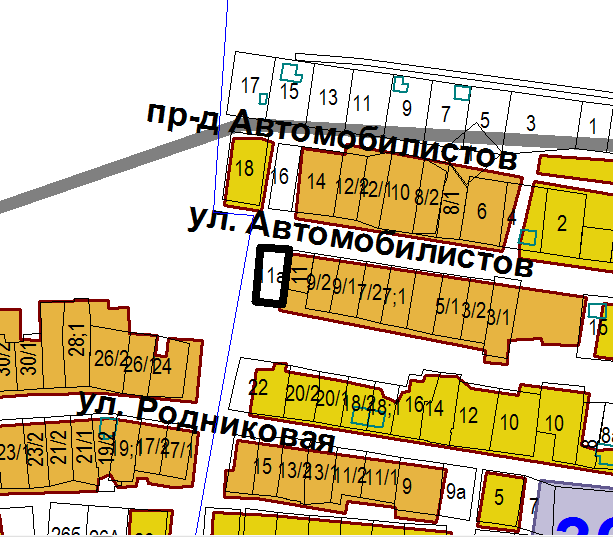 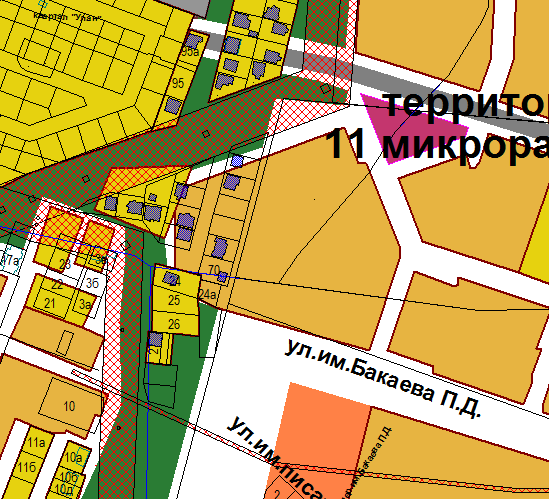 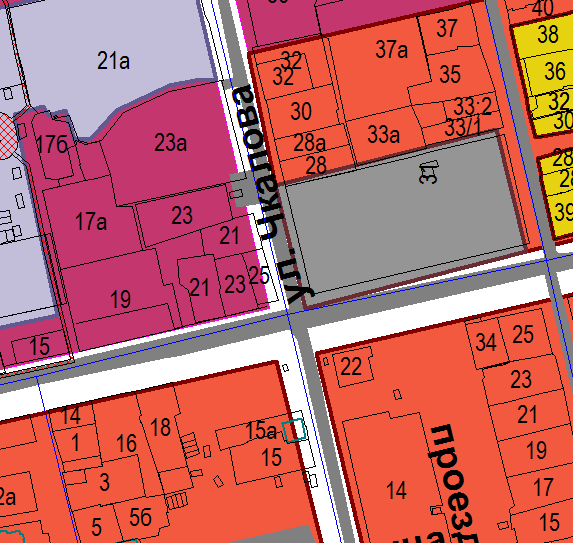 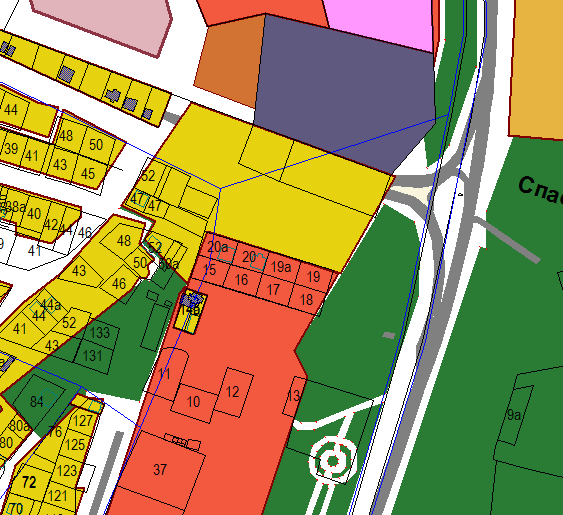 